ΠΑΝΕΠΙΣΤΗΜΙΟ ΔΥΤΙΚΗΣ ΑΤΤΙΚΗΣΑΙΤΗΣΗ ΣΥΜΜΕΤΟΧΗΣ ΣΤΟ ΠΡΟΓΡΑΜΜΑ ERASMUS +/ ΚΛΑΣΙΚΗ ΚΙΝΗΤΙΚΟΤΗΤΑ ΓΙΑ ΣΠΟΥΔΕΣ ΧΕΙΜΕΡΙΝΟΥ ΕΞΑΜΗΝΟ 2020/2021Επώνυμο: ________________    	Όνομα:______________________________Ον. Πατέρα: ________                           Ον. Μητέρας: __________________________ Ημερ.Γέννησης: ____		______	  Φύλο: _____________		___Αρ.Δελτ.Ταυτ.ή Διαβατ.: _		    Εθνικότητα: _	__________		___ΑΦΜ:    _____		___  ΔΟΥ:  ____________ ΑΜΚΑ: ___________________Δ/νση  μόνιμης κατοικίας: 
Πόλη: _____________	_Οδός:_________________ Αριθ.:____ Ταχ.Κώδ.:_____Σταθ.τηλ.:  _______	_Κινητό: ______________ e-mail:____	____________Σχολή: ________________  Τμήμα:   ___________________________________	_ Έτος Σπουδών:__________ Εξάμηνο: __________ Αριθμός Μητρώου:_________Επίπεδο σπουδών: α) προπτυχιακό   β) μεταπτυχιακό   γ) διδακτορικό  Εντάσσεστε σε κατηγορία ατόμων με αναπηρίες:	                              NAI□       ΟΧΙ□Είστε τέκνο πολύτεκνης οικογένειας: :                                                         NAI□       ΟΧΙ□Έχω συμμετάσχει στο παρελθόν στο πρόγραμμα ERASMUS ΣΠΟΥΔΕΣ:         NAI□      ΟΧΙ□Αν ναι, για πόσους μήνες (ακριβής αναφορά):Έχω συμμετάσχει στο παρελθόν στο πρόγραμμα ERASMUS ΠΡΑΚΤΙΚΗ ΑΣΚΗΣΗ                                                                                       NAI□   ΟΧΙ□ Αν ναι, για πόσους μήνες (ακριβής αναφορά):         Ξένες Γλώσσες:  α) _________ β) ___________γ) __________ δ) __________ΕΠΙΠΕΔΟ ΑΓΓΛΙΚΗΣ ΓΛΩΣΣΑΣ            ΕΠΙΠΕΔΟ ΑΛΛΗΣ ΓΛΩΣΣΑΣ	ΓΛΩΣΣΑ: ΠΡΟΣΘΕΤΑ ΣΤΟΙΧΕΙΑΕνδεικτικά αναφέρω τις παρακάτω προτεραιότητες Πανεπιστημίων για σπουδές με βάση τον κατάλογο συνεργαζόμενων Ιδρυμάτων με το Πανεπιστήμιο Δυτικής Αττικής.Υπογραφή____________________  			Ημερομηνία_______________Προτείνεται η  μετακίνηση  τ____  υποψηφί ____   ___	______	___	___			_______________ (ΟΝΟΜΑΤΕΠΩΝΥΜΟ) για  το Χειμερινό Εξάμηνο Ακαδ. Έτους  2020/2021 στο ___	___	___	_____________		_______________ (Πανεπιστήμιο Υποδοχής)Ο Συντονιστής ERASMUS+ του Τμήματος:    Υπογραφή__________	__________    Ημερομηνία____________________Η αίτηση υποβάλλεται έως και  τις 07 Φεβρουαρίου 2020 με τα εξής δικαιολογητικά:□Βιογραφικό σημείωμα του φοιτητή στην Ελληνική και μια Ξένη γλώσσα□Αντίγραφο Ταυτότητας□Βεβαίωση σπουδών□Αναλυτική βαθμολογία □Πιστοποιητικό(ά) ξένης γλώσσας          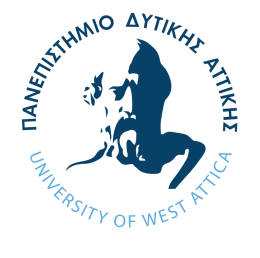 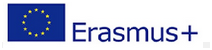 A1A2B1B2C1C2A1A2B1B2C1C2ΠΡΟΤΕΡΑΙΟΤΗΤΑ 1ΠΡΟΤΕΡΑΙΟΤΗΤΑ 2ΠΡΟΤΕΡΑΙΟΤΗΤΑ 3